      LIFE ORIENTATION-GRADE 7       REVISION ACTIVITIES-TERM 2Activity 1: Weekending: 03/04/2020-1. 1. Use your dictionary to find meaning of the concepts listed below:Constitutional rights ConstitutionRightsResponsibilityhuman rightsAbuse2. Mention and explain the 30 human rights that every South African should know about3. What does the Constitution of South Africa say about rights? Talk to your parent about it before you start writing4. Outline the difference between responsibility and accountability5. If you were a principal of your school, what would you do differently to ensure that learners are not abused by teachers?Activity 2: Weekending: 10/04/20201. Write a paragraph of 7 lines on the recent child abuse incident that occurred in your community2. How can you identify a situation which is risky to abuse?3. Do you associate parental discipline with abuse?4. State at least 5 effects of abuse on personal and social relationships5. Prepare short notes that you can share with your classmates  on rights and responsibilities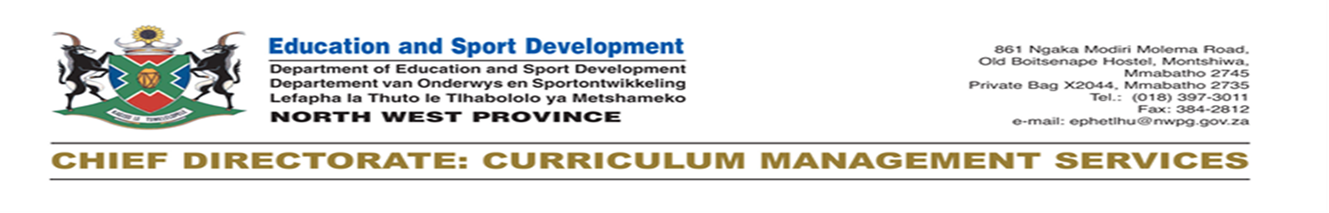 